ОШ „ДЕСАНКА МАКСИМОВИЋ“ ПРИБОЈЛЕТОПИС2021/2022. ГОДИНАСептембарШкола је почела са радом у среду , 1.09. 2021. године.РИТАМ РАДАПрви циклус – прва сменаДРУГИ ЦИКЛУС – ДРУГА СМЕНАОРГАНИЗАЦИЈА ВАСПИТНО – ОБРАЗОВНОГ РАДА ШКОЛЕБРОЈНО СТАЊЕ УЧЕНИКА И ОДЕЉЕЊАМатична школа Издвојено одељење СјеверинНАСТАВНИ КАДАРНИЖИ РАЗРЕДИ 1.Зоран Вуковић – први разред2. Снежана Николић – први разред3.Драфана Пејовић – други разред4.Драгана Росић Марић – други разред5. Слађана Колџић – други разред6. Ана Бјелић – трећи разред7. Јелена С. Ратковић – трећи разред8. Мира Томановић – трећи разред9. Снежана Поповић – четврти разред10. Бранкица Ваић – четврти разред11. Марија Пријовић – ИО Сјеверин12. Јелена П. Ратковић – ИО Сјеверин13. Невена Цупара – продужени боравак.ВИШИ РАЗРЕДИСрпски језик: Савић Тања, Бранка Потпарић, Олгица КордићРуски Језик : Верица Мршевић, Дана Пурић, Сузана ШапоњићИсторија: Слободан Делић, Александар ТошићГеографија: Илија Бендић, Александар ТошићЕнглески језик: Сузана Шапоњић, Милена Јањушевић, Мерсиха Џановић,Шћепановић ИванаМузичка култура: Церовић Горан , Миломир КојадиновићМатематика: Јелена Р. Којадиновић,Марко Деспић,Лаптошевић ЗоранХемија: Мира ТанасијевићФизика: Братислав БојанићБиологија: Крушкоња Цана, Солаковић МирелаТехника и технологија: Аврамовић Далибор,Деспић Марко,Братислав БојанићФизичко васпитање: Славомир Танасијевић,Саша ЋехаГрађанско васпитање: Антонела ЖивковићОснови информатике и рачунарства: Јелена А. Којадиновић, Хилда КараосмановићВеронаука-православна: Драган Видаковић,Милорад ПетровићВеронаука-исламска:Харун ЕминагићВАННАСТАВНИ КАДАРМилија Петрић – директорРадош Крушкоња – секретарЉиљана Пророк – педагогАна Кијановић – психологГордана Папић – библиотекарМиланка Булатовић – шеф рачуноводстваТатијана Гачанин – административно-финансијски радникДобромир Рађеновић – домарМилица Бошковић – спремачицаСтаница Станић – спремачицаРада Бендић – спремачицаГордана Лаковић – спремачицаДрагица Јањушевић – спремачицаПродужени боравак користе ученици првог и другог разреда.Учитељ који ради у продуженом боравку је Невена Цупара.СЕПТЕМБАР01.09.Данас је почела нова шкоска,2021/22. година.Наши најмлађи другари,смештени у два одељења,свечано су дочекани у школи.Учитељи првог разреда ове године су Снежана Николић и Зоран Вуковић.У ИО Сјеверин прваке је примила учитељица Марија Пријовић.Локална самоуправа је свим ученицима првог разреда на нивоу града поделила новац у износу од по 10000 динара.Два одељења четвртог разреда,због бројности су расформирана и формирана су три одељења петог разреда.10.09.Компанија Инмолд из Пожеге, која послује у Слободној зони Прибој поклонила је лап топ за потребе реализације наставе у одељењу 3-1 ОШ „Десанка Максимовић“.Лап топ ће се користити за унапређење квалитета наставе на задовољство ученика и наставника.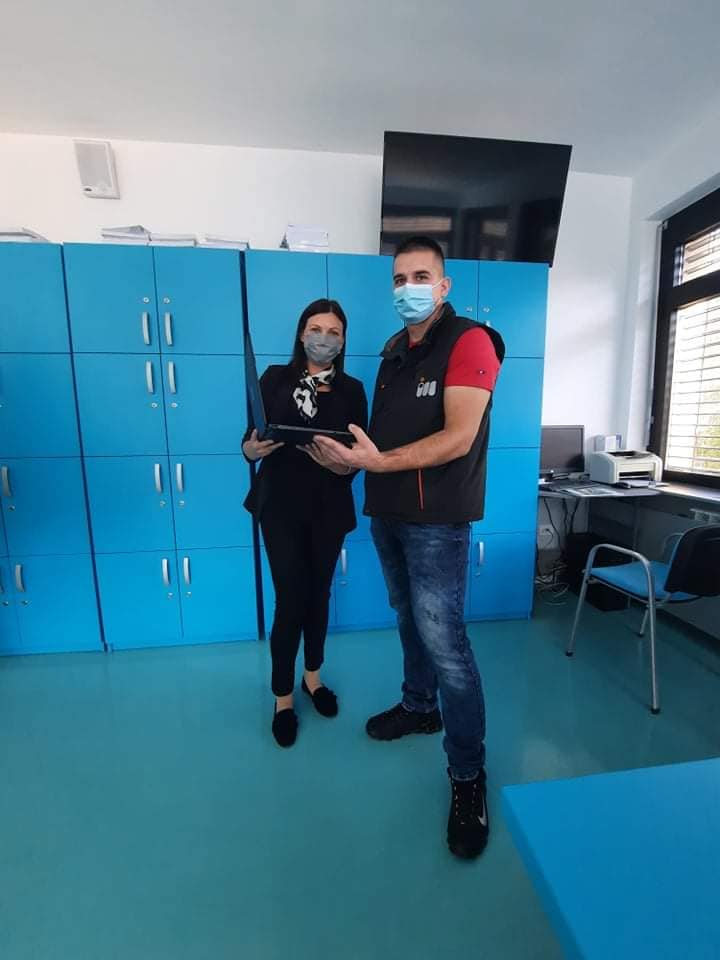 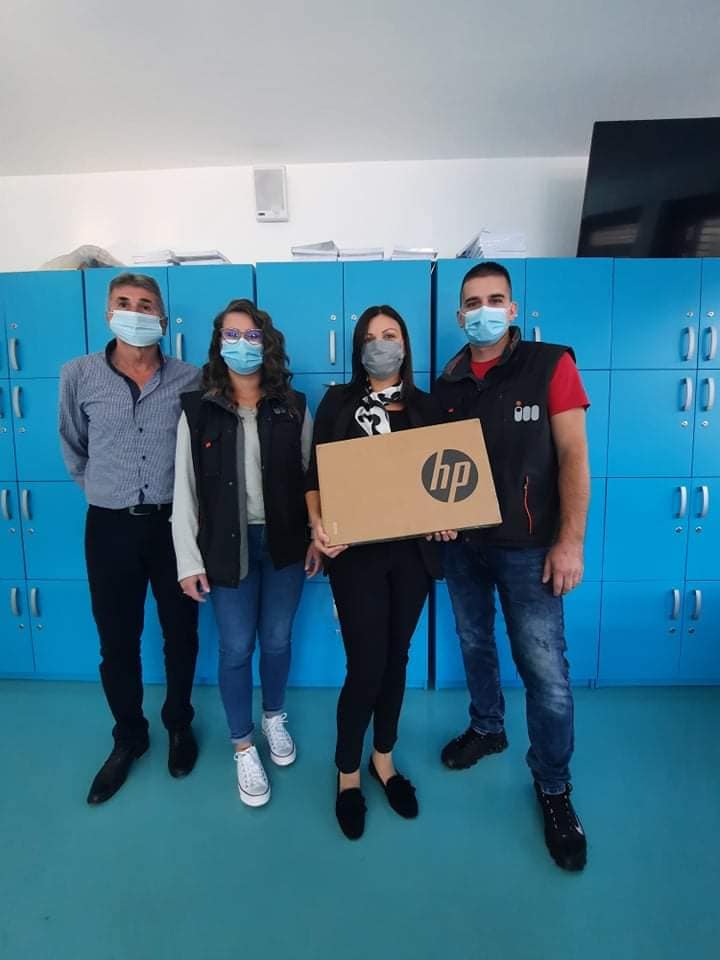 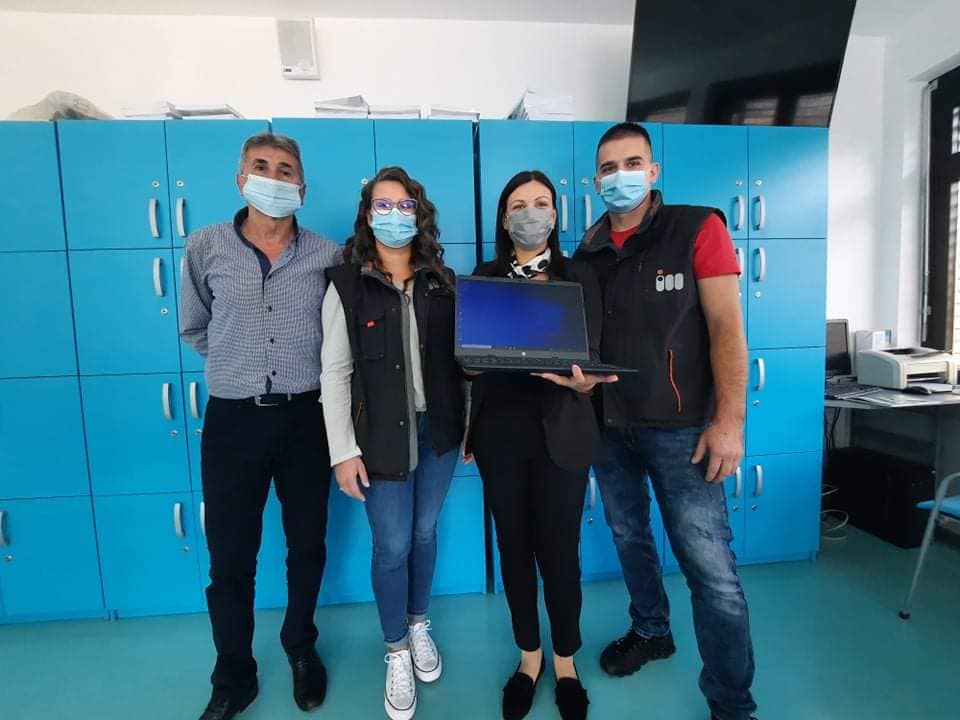 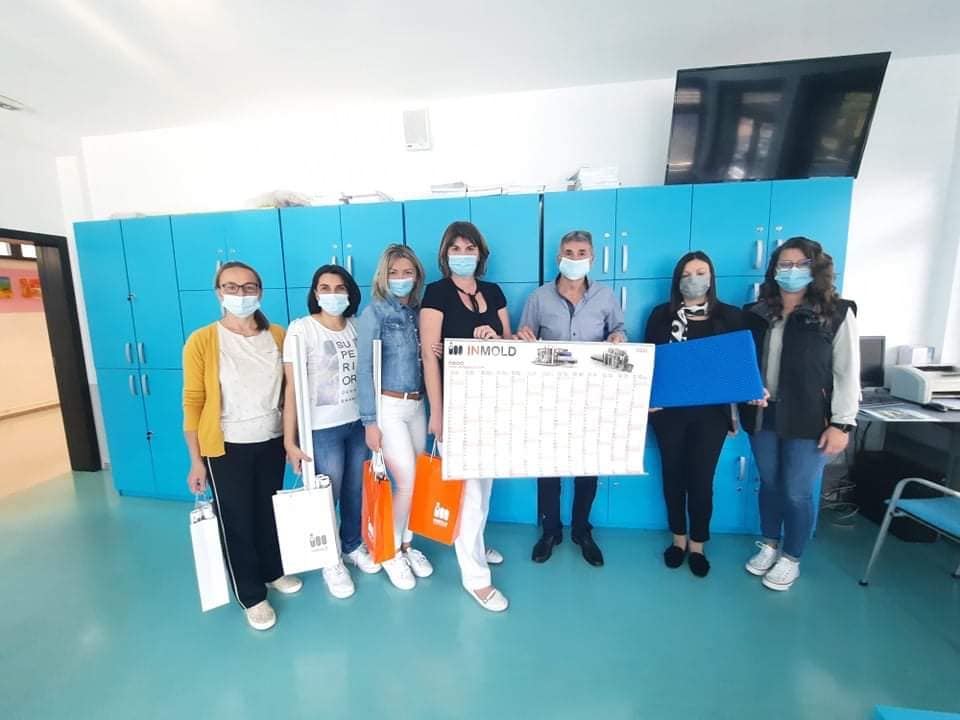 14.09.Одржана седница Наставничког већа.14.09.Одржана седница Савета родитеља.20.09.Одржана седница Педагошког колегијума.ОКТОБАР08.10.ДЕТЕ ЈЕ ДЕТЕ ДА ГА ВОЛИТЕ И РАЗУМЕТЕ.Као и сваке године до сада и ове године смо у ОШ „Десанка Максимовић“ прву недељу октобра посветили ученицима првог разреда и њиховом пријему у Дечји савез Србије.Тим поводом смо спровели низ активности:Нашу школу посетио је Зоран Полић , директор центра за социјални рад и са првацима разговарао о правима детета-Ученици млађих разреда су писали поруке за своје баке и деке које због новонастале ситуације са ковидом све ређе виђајуУченици млађих разреда су заједно са својим учитељима правили играчке од рециклираног материјала- Израда рамова за фотографије ученика првог разреда-Недеља је завршена свечаном приредбом и пријемом првака у Дечји савез.Након приредбе, сви прваци су оставили свој отисак прста на дрвету пријатељства.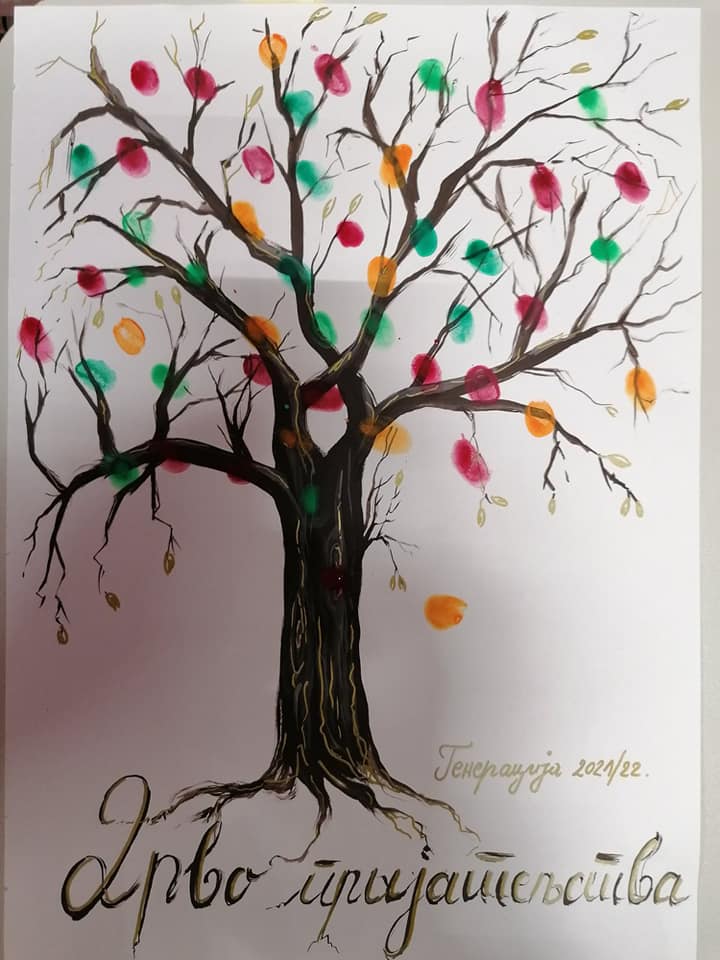 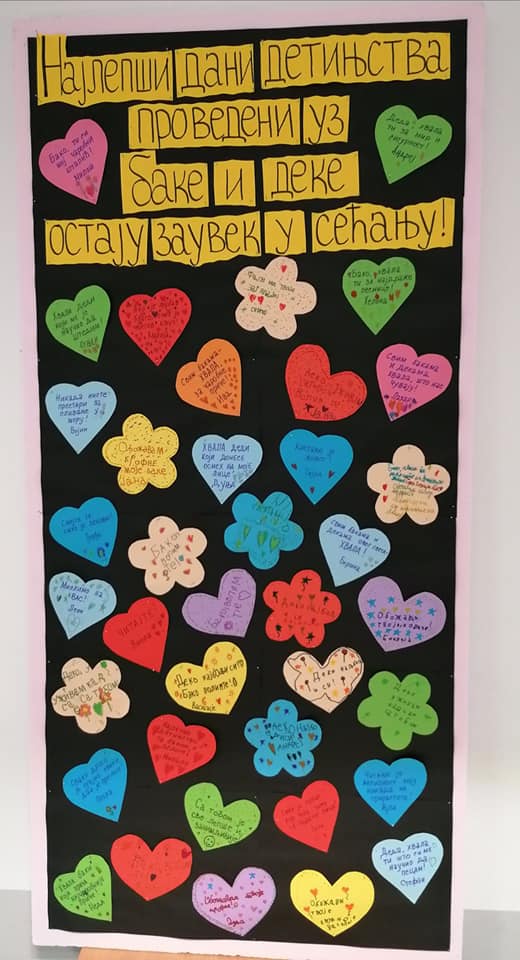 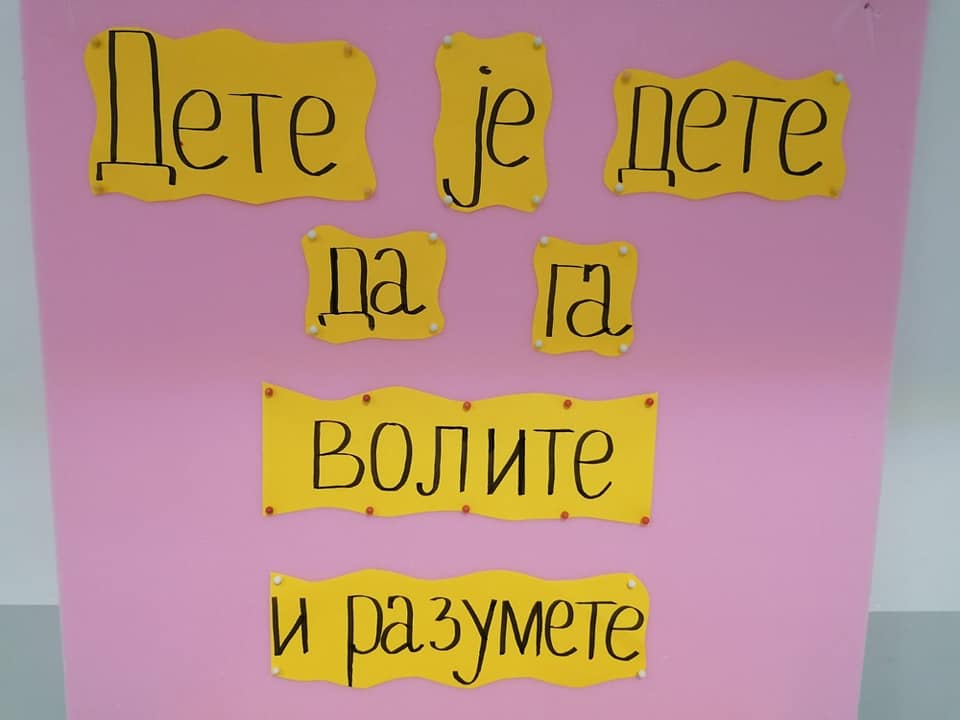 НОВЕМБАР04.11.На данашњој седници Кризног штаба усвојен је предлог тима за школе којим се предвиђа да основци и средњошколци не иду у школу од понедељка,08. до петка 12. новембра.Први радни дан за ученике, биће понедељак,15.новембар.19.11.Ученици који похађају продужени боравак, заједно са учитељицом Невеном Цупара,У оквиру ликовне радионице: Воће и поврће, дочарали су нам дарове јесени. Корпе пуне воћа и тегле пуне разног поврћа.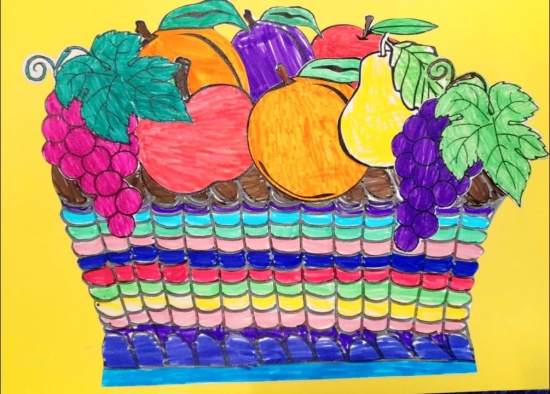 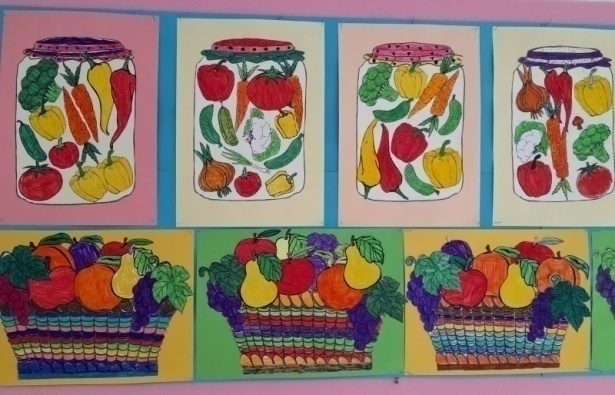 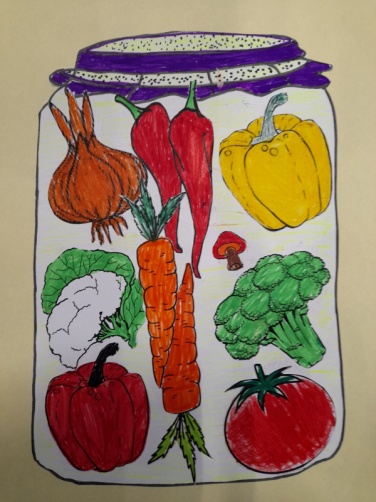 22.11.Колегиница Татијана Гачанин данас је отишла у пензију.ДЕЦЕМБАР06.12.Стигли су резултати Републичког конкурса – 34. Изложбе ауторског стрипа ученика Републике Србије под покровитељством Министарства просвете,науке и технолошког развоја,а које организује Центар за ликовно васпитање деце и омладине Војводине.Наша ТЕОДОРА ВУЈКОВИЋ 2-2 освојила је треће место у категорији млађег школског узраста,а радови Николине Марјановић и Хане Дедовић,из истог одељења,одабрани су за излагање на изложби.Свима је ментор учитељица Драгана Росић Марић.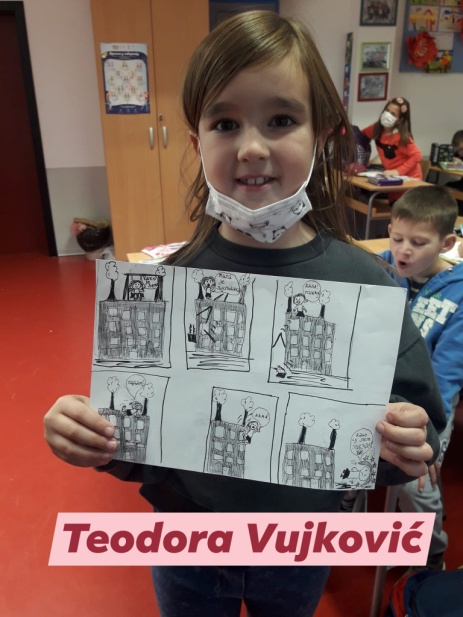 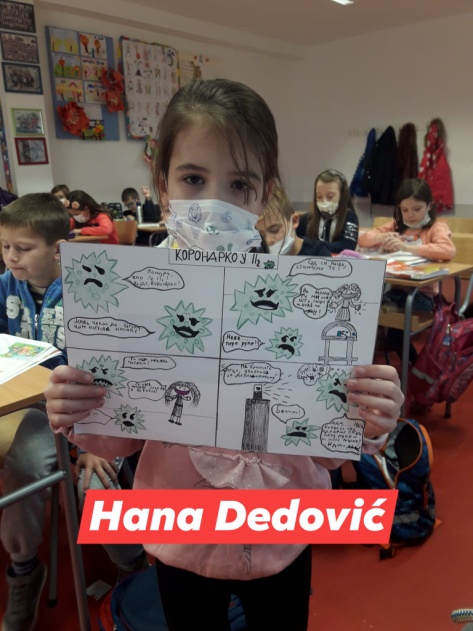 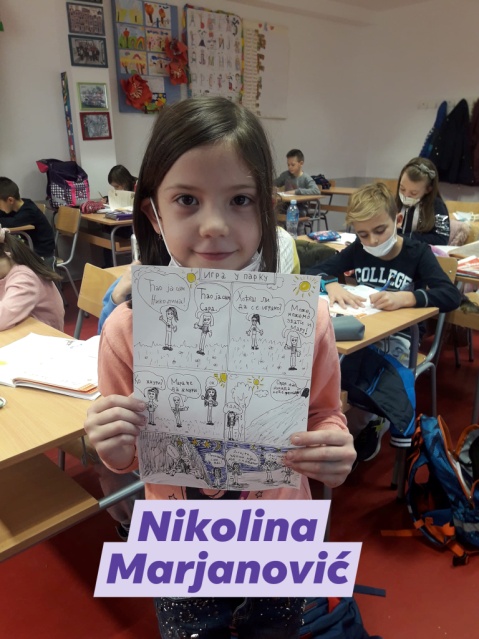 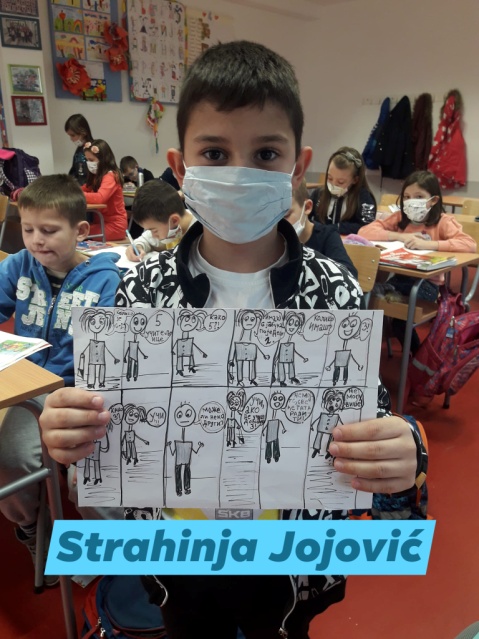 07.12.Данас су наставници наше школе присуствовали обуци Е-учионица, Е-уџбеници.Предавач је била Јелена Којадиновић – наставница информатике.09.12.Канцеларија за младе из Прибоја је првог и другог децембра у школи организовала предавања за ученике 7. И 8. Разреда на тему вршњачког насиља и безбедности на интернету.11.12.Данас је у школу допремљена информатичка опрема која је купљена од средстава која су нашој школи додељена од стране Министарства правде – за опортунитет.Купили смо МФЦ штампач,8 лап топ рачунара, 8 пројектораИ једини у региону,покретну дигиталну таблу која ће моћи да се „сели“ из кабинета у кабинет,тако да смо тиме дигитализовали све учионице.Уз њу смо добили и образовни софтвер Roqed science, који ће још више олакшати извожење наставе и ђацима је учинити још занимљивијом.Информатичка опрема набављена је од фирме Академија Филиповић из Јагодине. Истог дана они су у нашој школи одржали семинар за наставнике са темом „Корелација интерактивне табле и софтвера за презентацију 3Д Модела“.13.12.Још једном смо показали колико смо племенити.Припремили смо новогодишње пакетиће за децу са Косова и Метохије и са радошћу се прикључили акцији „Најслађи караван“ коју је организовала Хуманитарна организација „Српска солидарност“.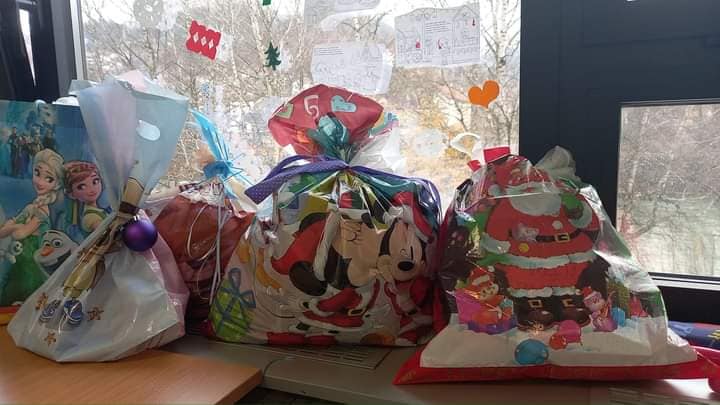 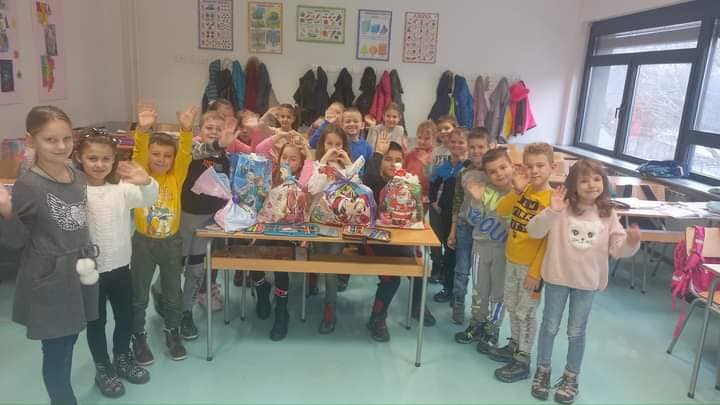 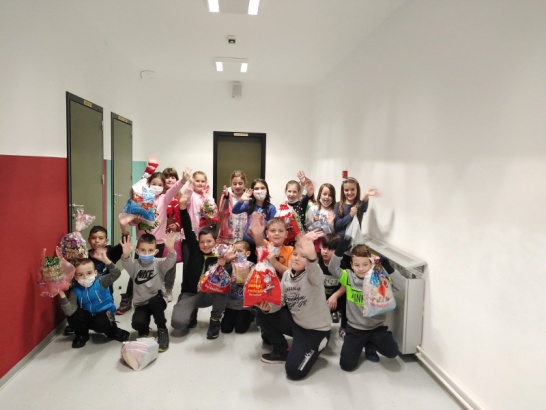 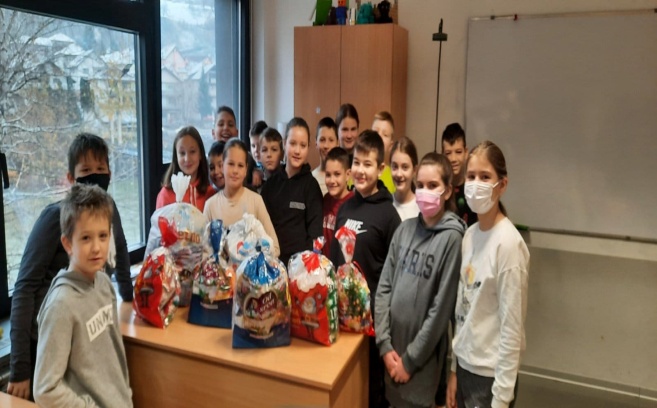 26.12.НОВОГОДИШЊА БАЈКА У ОШ „ДЕСАНКА МАКСИМОВИЋ“Ученици наше школе у празничном расположењу,дочекали су другаре из ПУ „Невен“,будуће прваке.Том приликом реализовали су пригодан програм,уручили им поклоне и заједно са њима прошетали школом.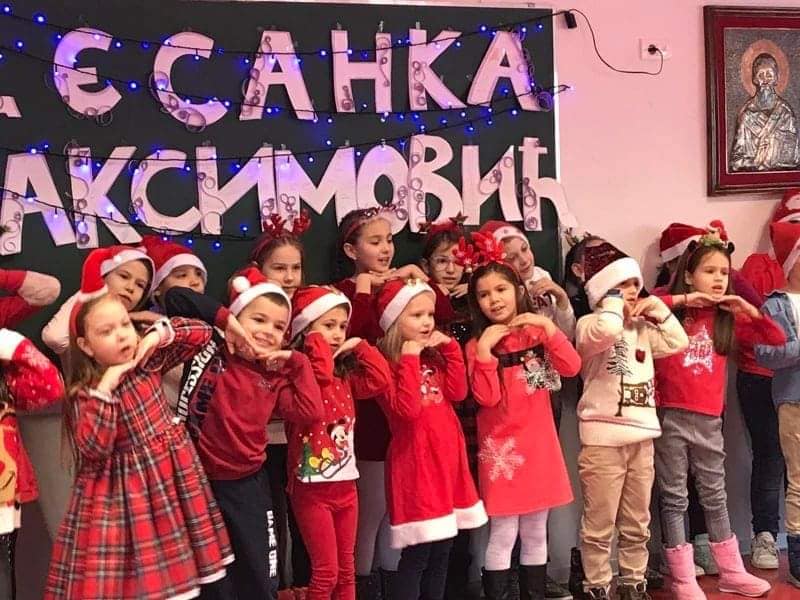 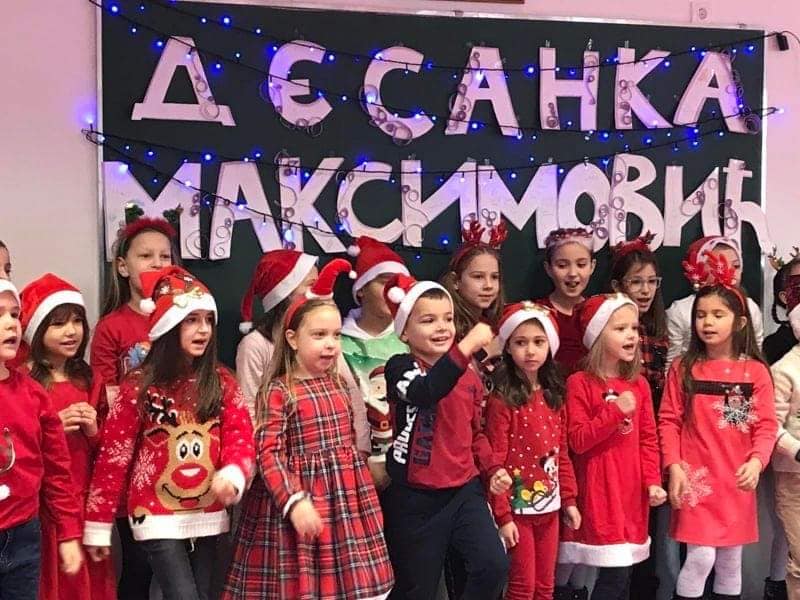 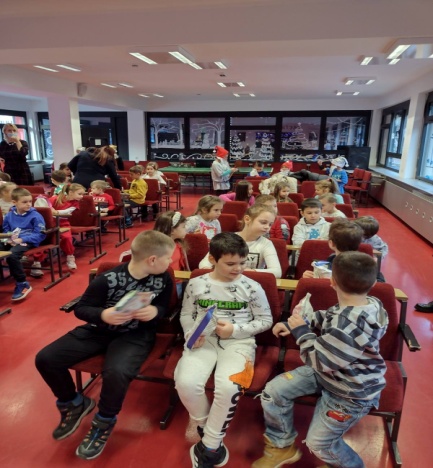 29.12.У складу са препорукама и дописом Министарства  просвете а у циљу превенције насиља,одржан је општински састанак у нашој школи.Теме састанка су биле:-Улога родитеља у превенцији и интервенцији у случајевима насиља-Сарадња образовно-васпитних установа и спољашње заштитне мреже.Задужени за извештавање и реализацију тема:Славојка Ђуровић – педагогМаријана Бјелић – педагогЉиљана Пророк – педагог.30.12.У СУСРЕТ НОВОЈ ГОДИНИПоводом новогодишњих празника ученици ИО Сјеверин организовали су новогодишњу журку.Тада су им подељени поклони које им је обезбедио „Вујопром“ из Сјеверина.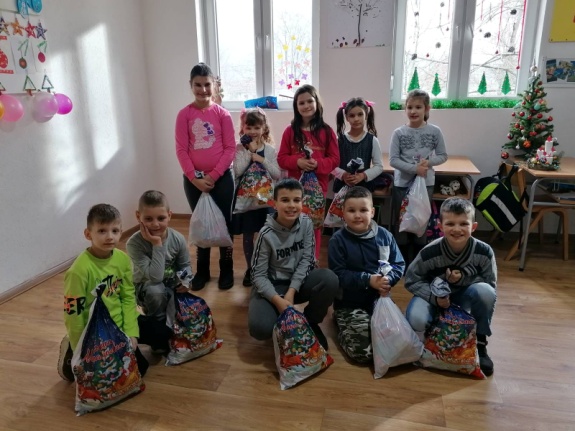 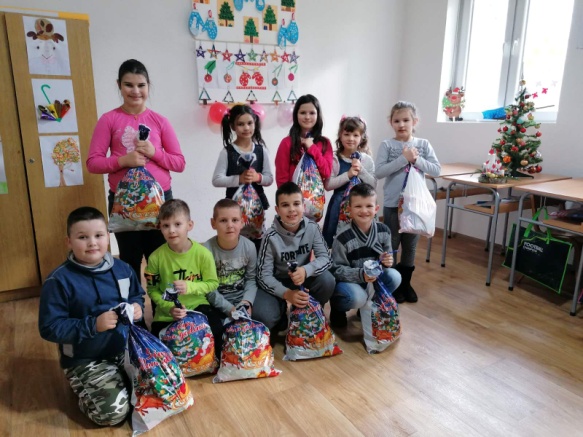 31.12.Одржана седница Наставничког већа.УСПЕХ УЧЕНИКА НА КРАЈУ ПРВОГ ПОЛУГОДИШТА:НИЖИ РАЗРЕДИ:ВИШИ РАЗРЕДИ:ЈАНУАР26.01.„Књига је вреднија од свих споменика украшених сликама,рељефом,јер она сама гради споменике,у срцу оног који чита.“Данас су ученици првог разреда постали чланови школске библиотеке.Упознати су правилима библиотеке и задужени првим књигама-сликовницама.26.01.Одржана је седница Педагошког колегијума.27.01.Поводом школске славе Савиндана расписани су ликовни и литерарни конкурс.Наши ученици били су вредни и послали доста дивних радова.Тим поводом награђени су следећи ученици:ЛИТЕРАРНИ КОНКУРС:Филип Самарџић 3-1Војин Пенезић 1-2Петра Пенезић 1-2Софија Вељовић 2-2Николина Трајковић 5-1Ања Тадић 5-3Драган Бјелић 7-3Ива Божовић 6-1ЛИКОВНИ КОНКУРС:1.Стефанија Бојовић 2-12. Доротеа Шалипур 3-13. Александар Буквић- трећи разред ИО Сјеверин4. Андреа Маљевић 7-35. Хелена Раковић 3-26. Ива Газдић 6-17.Нађа Ђуровић 5-18. Неда Клачар 1-2СВЕТОСАВСКЕ НОВЧАНЕ НАГРАДЕ ЗА ШАМПИОНЕ ЗНАЊА:Лана Марић 6-1Ива Газдић 6-1Немања Милићевић 6-1Филип Павловић 6-2Матеј Радомировић 6-2Богдан Ћирковић 6-2Денан Бакал 6-3Милан Милошевић 6-3Никола Ратковић 7-2Лара Љиљанић 8-2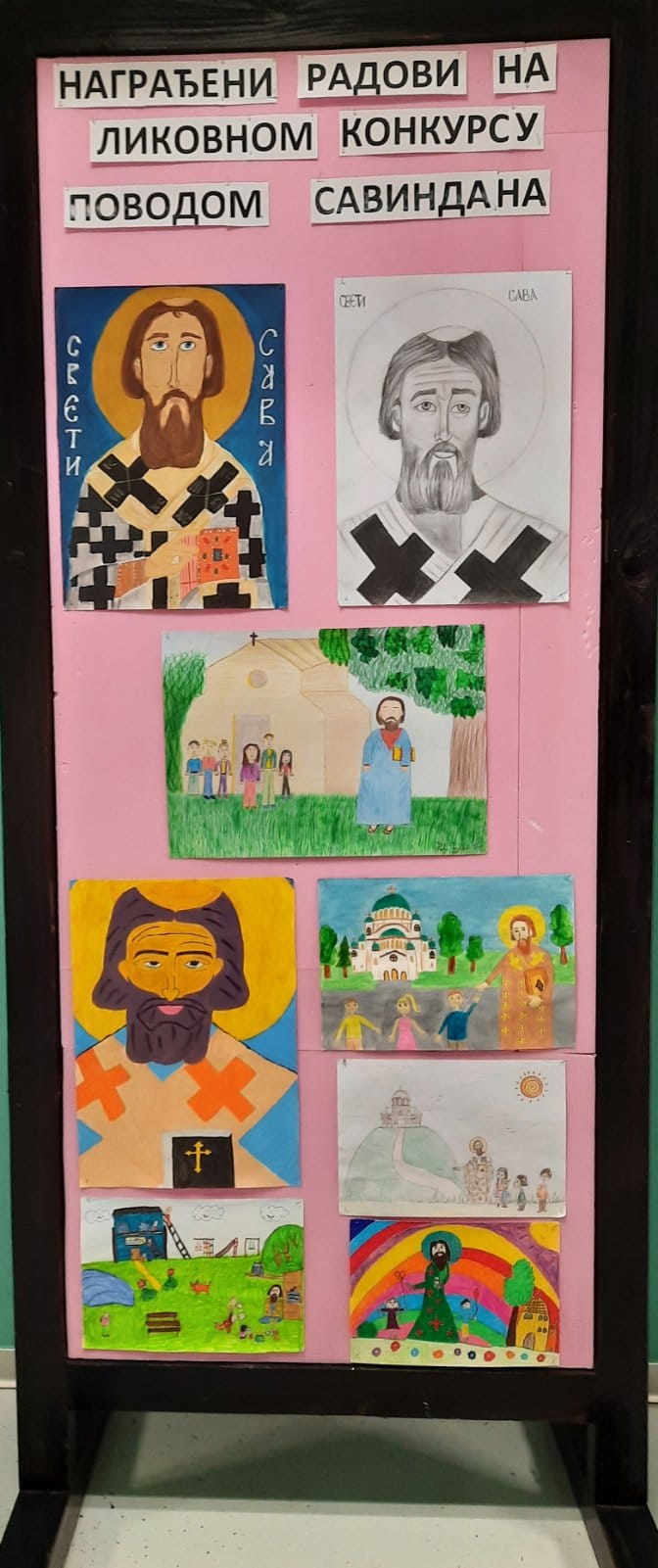 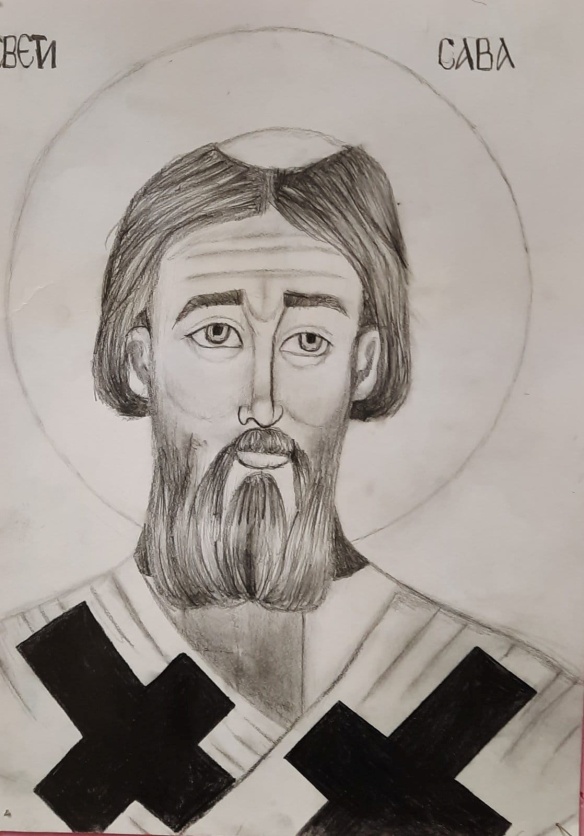 ФЕБРУАР5.02.Данас је у нашој школи одржано Општинско такмичење из физике.На окружно такмичење иду следећи ученици:Шести разред:Матеј РадомировићЛеа РадовићЛана МарићФилип ПавловићСедми разред:Никола РатковићИва ТомашевићАња ЈановићСергеј ШиљакАлександар ШалипурОсми разред:Јања СрбљановићЛара ЉиљанићДамјан ТицаДалија КрезовићМентор: Братислав Бојанић.10.02.Данас је у нашој школи Савет за безбедност саобраћаја Прибој организовао „Пажљивкову смотру 2022.“Ученици првог и другог разреда су решавали тест и показали одлично знање о правилима понашања у саобраћају.Савез је за успомену на овај дан,деци обезбедио по оловку,слаткиш и диплому.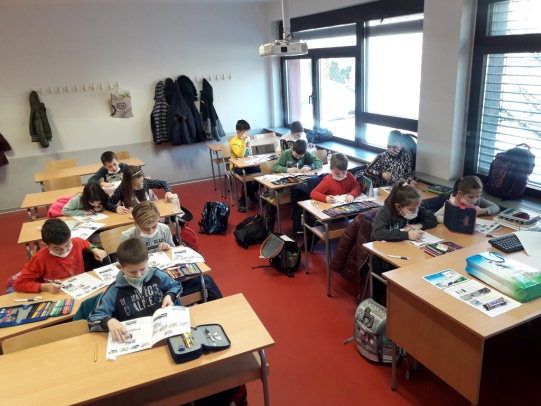 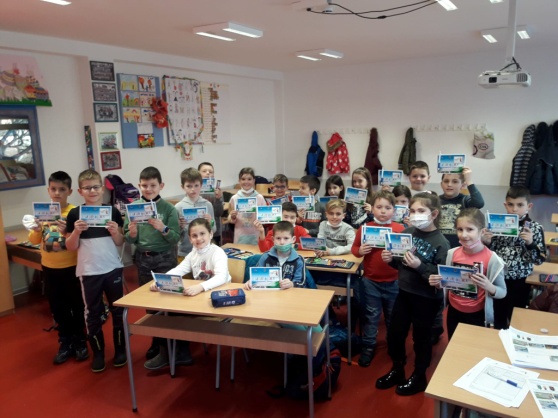 24.02.Акција ЗАСАДИ ДРВО.Највећа акција садње стабала у Србији „Засади дрво“ покренута је 2019. Године и има за циљ очување здраве животне средине,као и одрживи развој друштвене заједнице.Данас,у периоду од 10,00-12,00 часова ученици првог разреда засадиће саднице белог бора у дворишту школе.Приликом садње,лице одређено испред школе укратко ће упознати ученике о важности очувања животне средине и значају пошумљавања.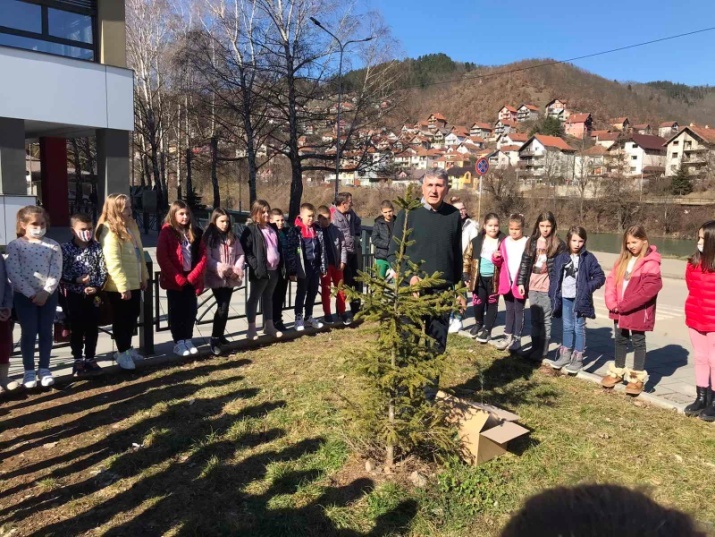 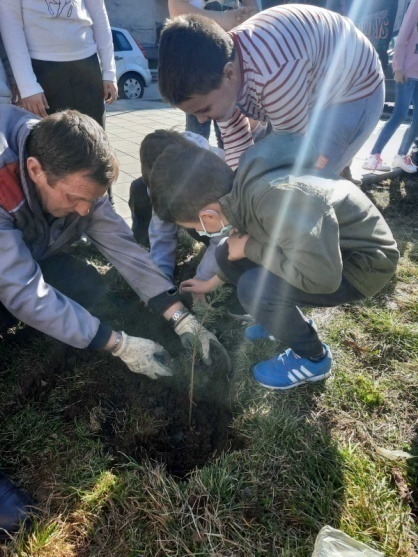 28.02.Поводом Националног дана књиге ,28. Фебруара, Друштво школских библиотекара Србије упутило је позив свим школама да се укључе у обележавање акције „Читајмо гласно“ која се обележава пети пут заредом. Циљ ове акције је подстицање читања,као и неговање матерњег језика и културе читања.Наша школа се радо одазвала овом позиву.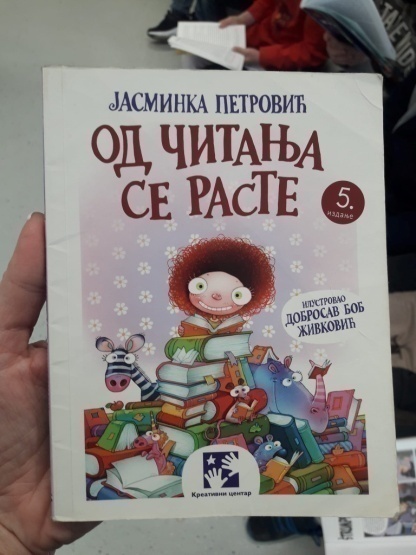 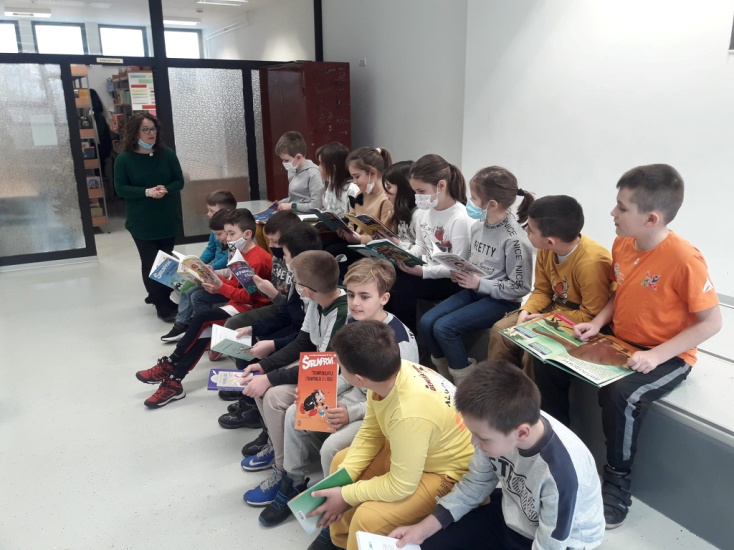 МАРТ02.03.Одржана седница Савета родитеља.06.03.На данас одржаном  Окружном такмичењу из ФИЗИКЕ наши ученици освојили су следећа места:1.Никола Ратковић – друго местоИва Томашевић,Лара Љиљанић,Јања Србљановић,Матеј Радомировић,Филип Павловић – треће местоАња Јановић,Сергеј Шиљак и Александар Шалипур похвале.Ментор:Братислав Бојанић.05.03.На одржаном Општинском такмичењу из  Енглеског језика за ученике осмог разреда,наши ученици: Дамјан Тица и Далија Крезовић освојили су друго место и остварили пласман на Окружно такмичење.Ментор: Мерсиха Џановић.07.03.На Општинском такмичењу из Руског језика , ученица Дина Мујагић,8-2 освојила је друго место и пласирала се на окружно такмичење.Ментор: Верица Мршевић.07.03.И на Општинском такмичењу из Хемије наши ученици су опет заблистали.Седми разред:место деле Ива Томашевић и Никола Ратковић место Ања Јановић место Јована КљајевићОсми разред:2. место Дамјан Тица3. место Александра Шалипур.Ментор: Мира Танасијевић.08.03.Ученици који похађају Продужени боравак,заједно са учитељицом Невеном Цупара потрудили су се да нам улепшају овај дан.Своје радове посвећене Осмом марту изложили су у ходнику школе.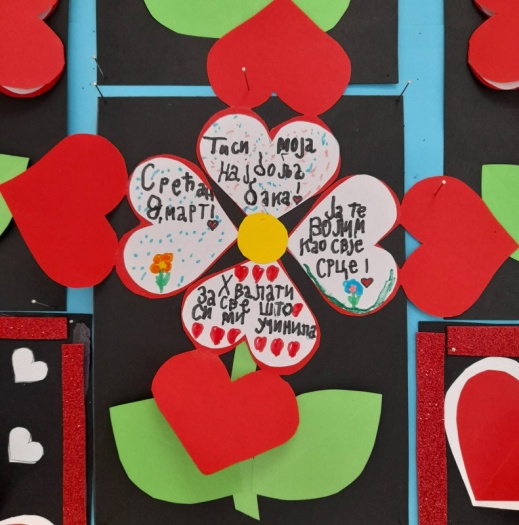 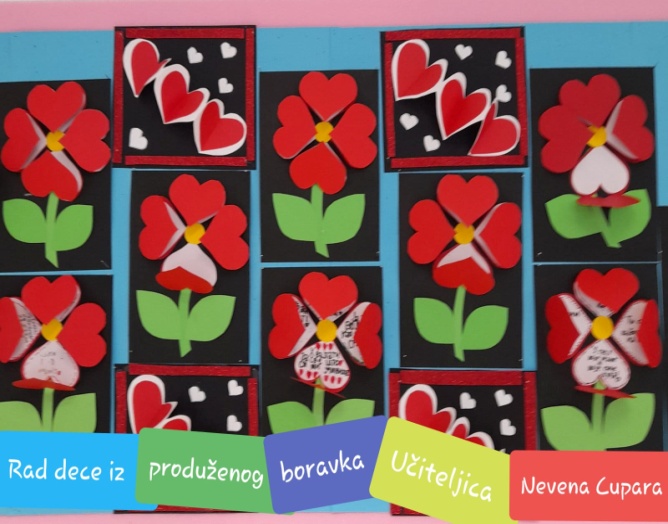 11.03.Организовано Општинско такмичење из Технике и технологије.ДИСЦИПЛИНА:ТЕСТ ЗНАЊАПети разредМатија Поповић – друго местоШести разредФилип Павловић – друго местоМатеј Радомировић – треће местоСедми разред:Ива Томашевић – треће местоБранко Оташевић – треће местоОсми разред:Милена Цинцовић – прво место.Ментор: Далибор Аврамовић.12.03.Резултати наших ученика са Окружног такмичења  из Математике одржаног у Ужицу:Четврти разред:Ива Шалипур – прво местоИсидора Ћирковић – друго местоНико Моићевић – похвалаЛеа Ненадић – похвалаУчитељица Бранкица Ваић.Осми разред:Лара Љиљанић – треће местоЈања Србљановић – треће местоМентор: Зоран Лаптошевић.19.03.На Општинском такмичењу из Географије,ученици наше школе освојили су сјајне резултате.Седми разред:Никола Ратковић – прво местоМарјановић Хелена – друго местоМановић Даруја – друго местоЈановић Ања – друго местоСтанић Никола – треће местоОсми разред:Бекоња Оља – прво местоИсламагић Ален – друго место.Ментор: Илија Бендић21.03.На Општинском такмичењу из историје,ученица петог разреда,МАРИЈА ЈОВАНОВИЋ освојила је треће место.Ученик седмог разреда, НИКОЛА РАТКОВИЋ такође је освојио треће место.Предметни наставник: Александар Тошић.23.03.Данас је у нашој школи одржано Општинско такмичење „Пажљивкова смотра“. Учествовали су ућеници првог и другог разреда из свих основних школа у Прибоју.Тимове за сваки разред формирала је Агенција за безбедност саобраћаја у Прибоју.Тим првог разреда: Берина Срна,Дијана Јановић,Филип Минић и Деспот Кубуровић освојили су данас прво место и стекли услов за Окружно такмичење које ће се одржати у Чајетини.Вођа тима била је учитељица Снежана Николић.Тим другог разреда,Милан Марјановић,Ивана Стојнић,Тајра Алихоџић и Лазар Марјановић освојио је друго место.Њихов вођа била је учитељица Драгана Росић Марић.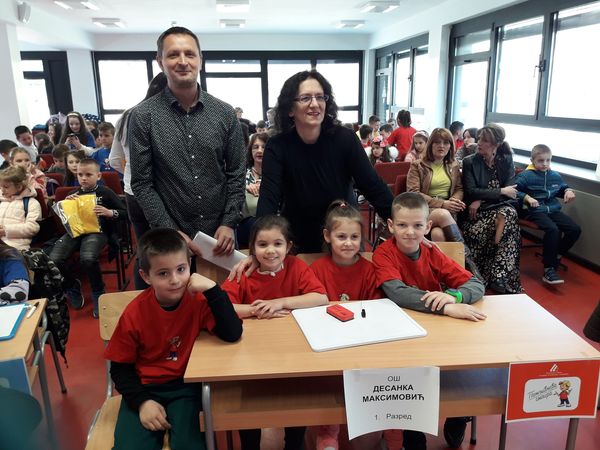 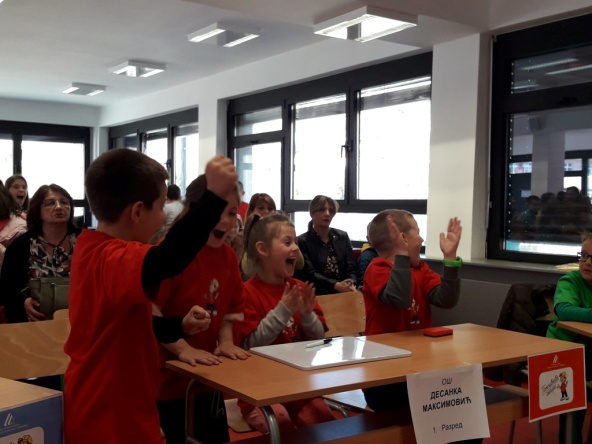 30.03.153 ученика и 10 учитеља данас је отпутовало у Буковичку бању,на рекреативну наставу где ће боравити 7 дана.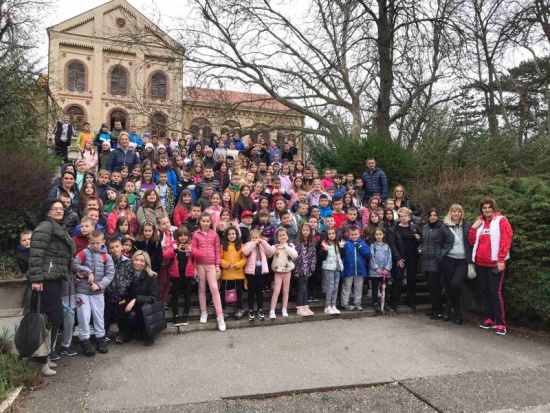 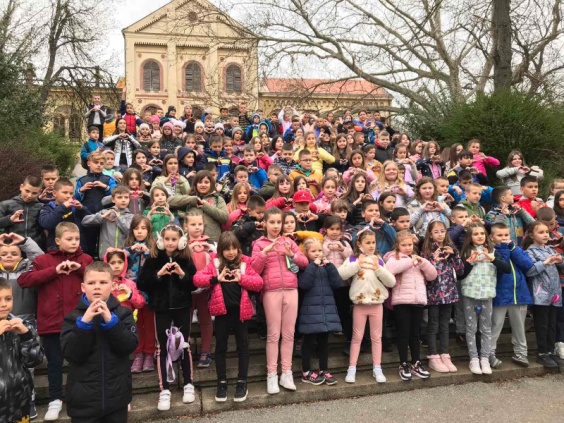 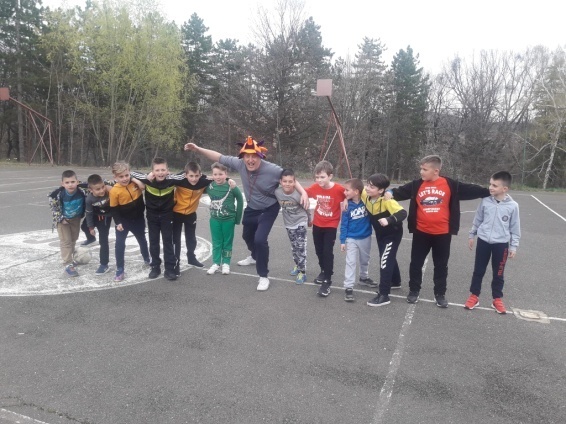 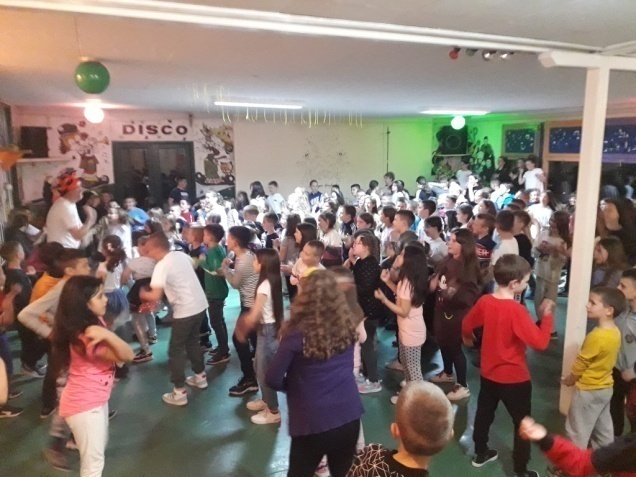 АПРИЛ09.04.Одржано  Окружно такмичење из Хемије.Наши ученици остварили су одличне резултате:Седми разред:Ива томашевић 7-2 – друго местоНикола Ратковић 7-2 –друго местоАња Јановић 7-2 – друго место.Ментор: Мира Танасијевић11.04.Одржана је седница Наставничког већа.12.04.Одржано је школско такмичење из атлетике за узрасну групу девојчице од 1. До 4. Разреда и исти узраст за дечаке.Дисциплине у којима су се такмичили су:-трчање на 60 метара-скок удаљ-бацање вортекса.13.04.Данас је у зборници школе реализована свечана додела награда „Пажљивкова смотра“.Ученици првог разреда, на Општинском такмичењу освојили су прво место и самим тим се пласирали на Окружно такмичење које ће бити одржано у Чајетини.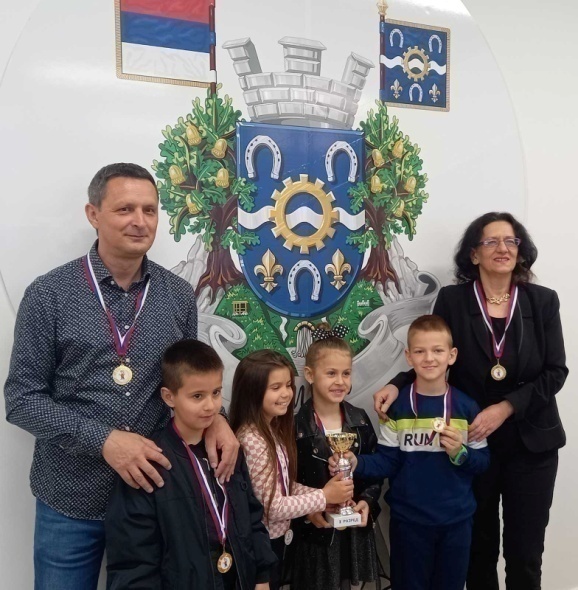 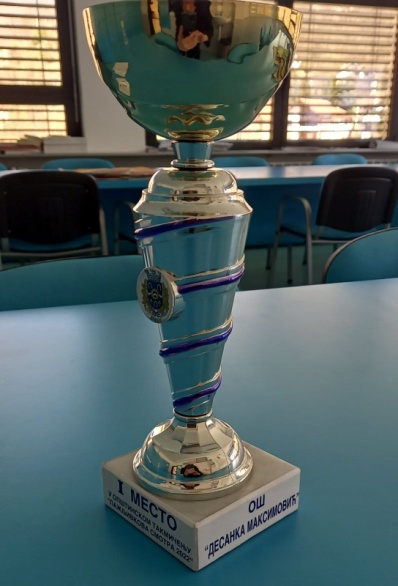 10.04.На Окружном такмичењу из технике и технологије које је одржано у Пожеги,наша ученица,Ива Томашевић 7-2 освојила је треће место и пласман на Републичко такмичење.Предметни наставник: Далибор Аврамовић.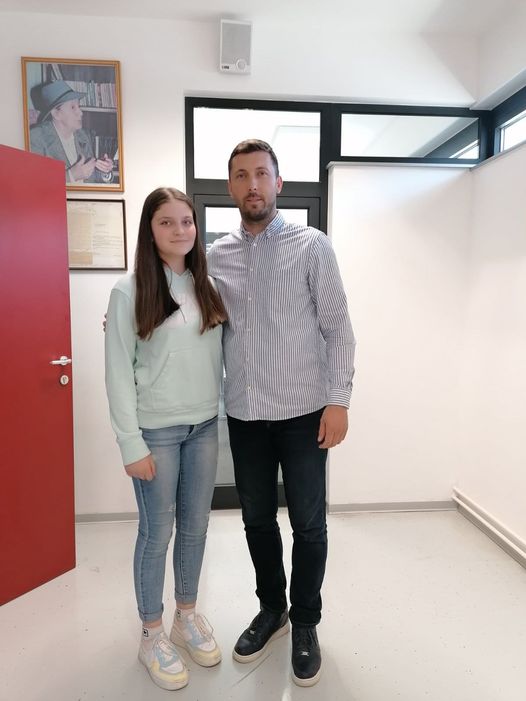 10.04.На Општинском такмичењу из биологије ученици су постигли следеће резултате:Пети разред:Тајана Пурић – прво местоЉубица Пријовић – друго местоШести разред:1.Филип Павловић – прво местоМилан Милошевић – друго местоМатија Раковић – треће местоСедми разред:Матија Раковић – треће местоОсми разред:Лара Љиљанић – треће местоНиколина Ћировић – треће место.Предметни наставник: Цана Крушкоња.10.04.На Окружном такмичењу,одржаном у Ужицу,Наши ученици остварили су следеће резултате:Пети разред:Нађа Ђуровић – друго местоЂорђе Јовановић – друго местоПредметни наставник:Тања СавићШести разред:Ива Газдић- друго местоЛидија Ђуровић – треће местоДенан Бакал – треће местоПредметни наставник: Бранка ПотпарићСедми разред:Јована Кљајевић – прво место и пласман на републичко такмичењеПредметни наставник: Бранка Потпарић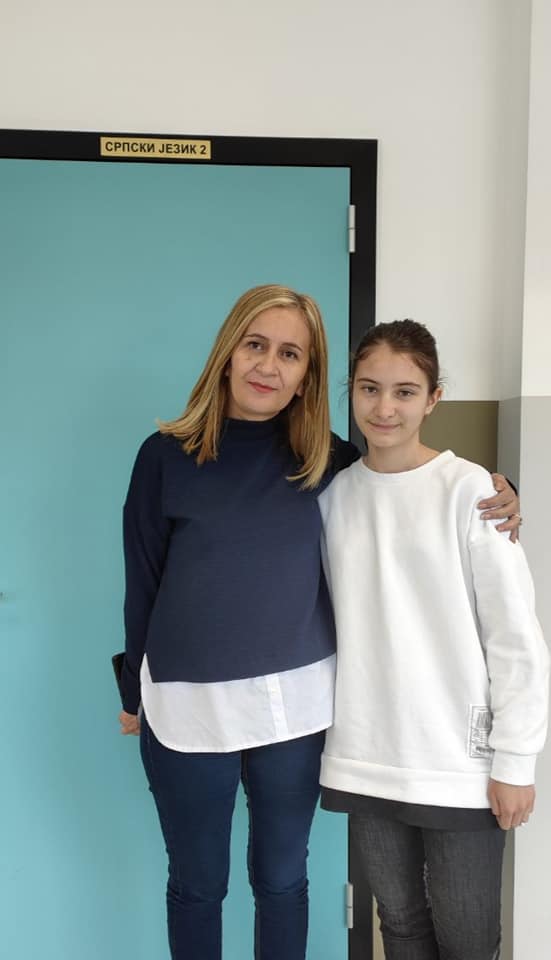 10.04.На Окружном такмичењу из страних језика одржаном у Ужицу ученици  наше школе остварили су сјајне резултате.На такмичењу из Руског језика Дина Мујагић 8-2,освојила је прво место и пласман на републичко такмичење.Далија Крезовић 8-2 је на такмичењу из Енглеског језика освојила друго место.Ментори: Верица Мршевић и Мерсиха Џановић.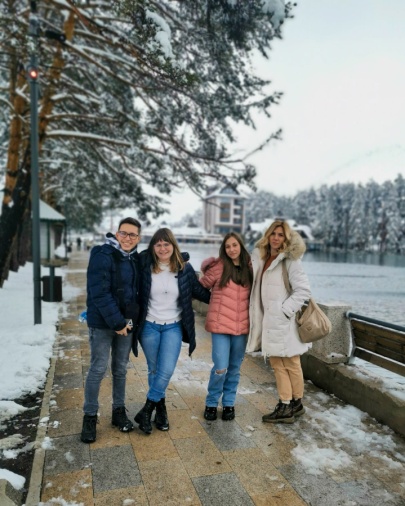 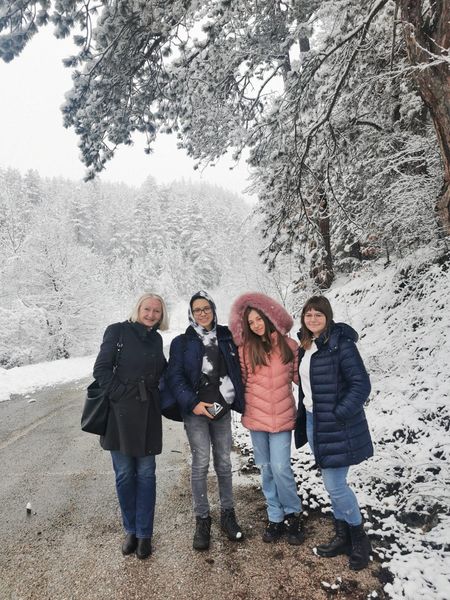 20.04.На Окружном такмичењу у познавању саобраћајних правила „Пажљивкова смотра“,ушеници првог разреда,Берина,Дијана и Филип освојили су друго место.Браво другари!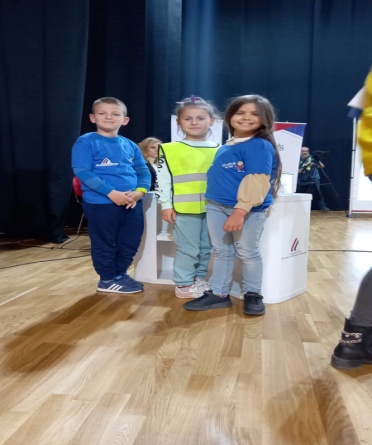 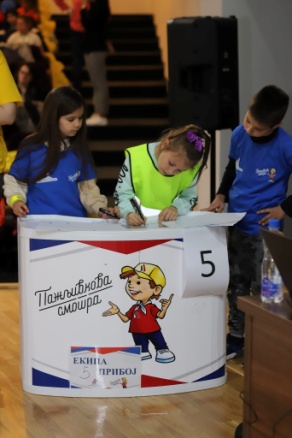 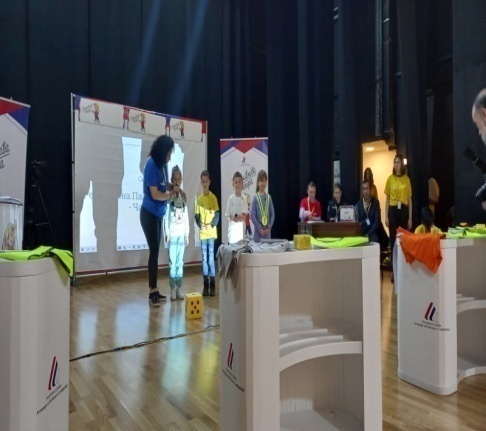 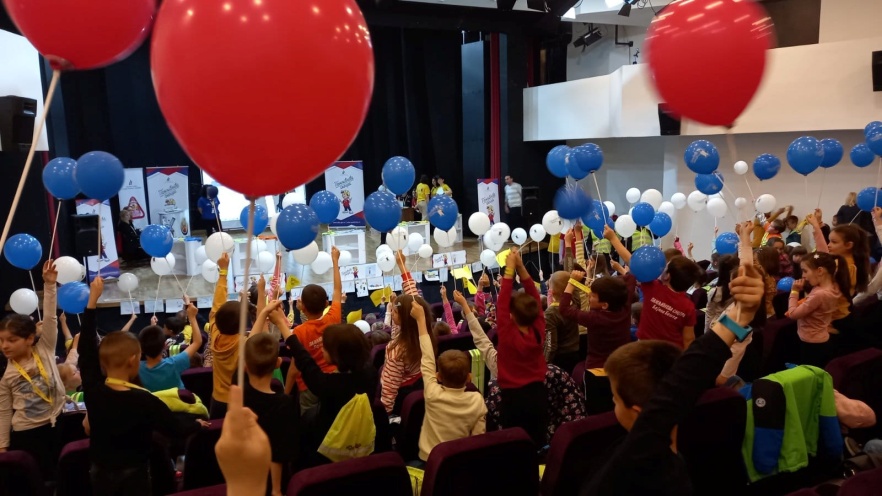 22.04.Почео пролећни распуст.Први наставни дан је среда,04.05.МАЈ05.05.Резултати Окружног такмичења у атлетици  које је одржано у нашем граду:Мини атлетика 1.-4. разредДисциплина: Бацање вортекса1.Огњен Ћирковић 4-2 –друго место2.Неда Ђуровић 4-2 –друго местоУчитељица Бранкица ВаићДисциплина:Скок удаљ из зоне1.Дарија Цвијовић4-2 – друго местоУчитељица Бранкица ВаићМини атлетика 5.-6. РазредДисциплина 60 метараЛеа Радовић 6-1 друго место (наставник Славомир Танасијевић Дисциплина:Скок у висИва Божовић 6-1 – прво место (наставник Славомир Танасијевић)Дисциплина: Бацање куглеЛидија Ђуровић 6-1 –треће место (наставник Славомир Танасијевић)07.05.Одржано Окружно такмичење из географије у Ариљу.Резултати наших ученика су следећи:Никола Ратковић 7-2- прво место и пласман на Републичко такмичењеАња јановић 7-2 – друго место и пласман на Републичко такмичењеДарија Мановић 7-2 –треће место.Предметни наставник је Илија Бендић.07.05.Одржано Окружно такмичење из биологије.Пети разред:Љубица Пријовић – прво местоТајана Пурић – треће местоШести разред:Филип Павловић – друго местоМатеј Радомировић – треће местоОсми разред:Николина Ћировић – прво место и пласман на Републичко такмичење.Предметни наставник – Цана Крушкоња.8.05.Данас је школски објекат у Стрмцу претрпео велику материјалну штету услед пожара који је избио у просторијама школске зграде.Стрмац је од Прибоја удаљен 45 километара.Зграда основне школе „ 25. мај“ у Стрмцу изграђена је 1971. године и има око 270 метара квадратних.Од изградње објекта школе иста је прерасла у осморазредну школу и тако је радила до 1994. године.Од тада, због малог броја ученика школа прелази на рад као четвороразредна школа.1994. године, као издвојено одељење припојена је ОШ „Десанка Максимовић“ Прибој.Издвојено одељење у Стрмцу престало је са радом 2007. Године.Објекат школе искључен је са електро мреже.Директор школе је након сазнања о пожару,09.05. са припадницима Министарства унутрашњих послова обишао објекат школе и на лицу места се уверио да је нанета велика материјална штета.Констатовано је да је изгорела кровна конструкција,плафони и унутрашњост школе.Надамо се да ће бахати починиоци бити откривени и кажњени.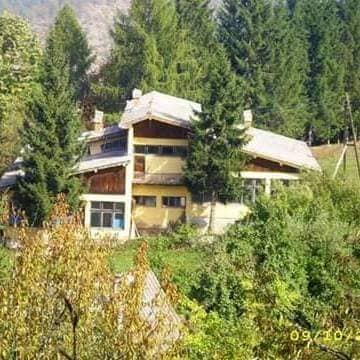 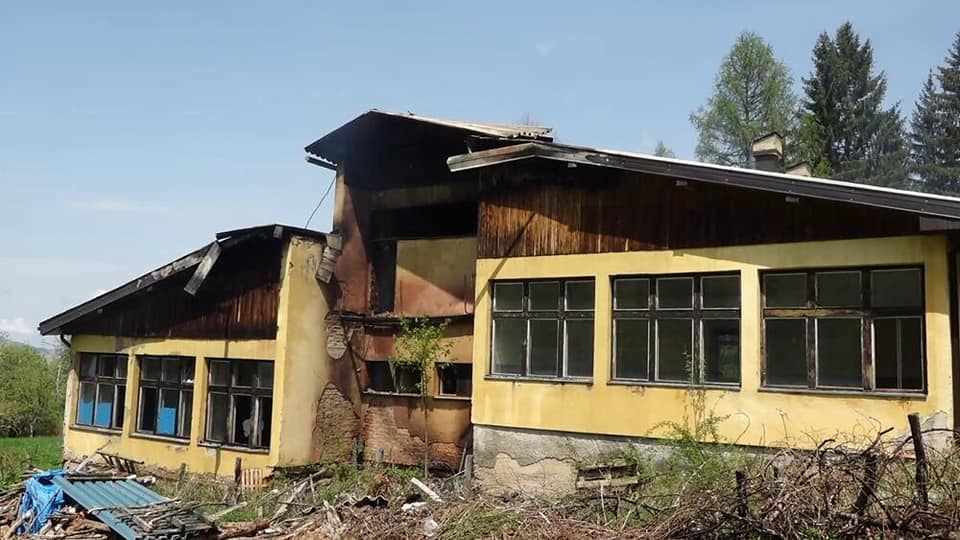 10.05.На Међуокружном тамичењу у атлетици које је данас одржано у Краљеву, наша ученица, Ива Божовић 6-1 у дисциплини Скок у вис освојила је друго место.Предметни наставник- Славомир Танасијевић.11.05.На Републичком конкурсу са међународним учешћем „СВЕТОСАВЉЕ И НАШЕ ДОБА“ ученица првог разреда Петра Пенезић освојила је награду листа „Невен“.Браво за Петру! 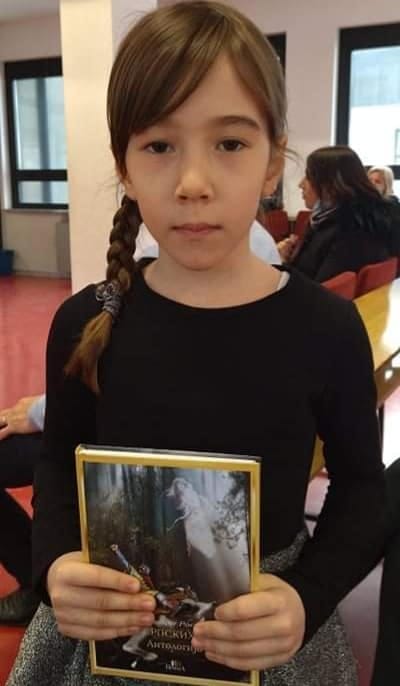 14.05.Стигли су резултати Републичког конкурса „Дани ћирилице“ под покровитељством Министарства просвете,науке и технолошког развоја.Ученици 2-2 одељења наставили су традицију освајања награда на овом конкурсу.Овогодишња тема била је МУДРОСТ.Награђени ученици:Неда Томић – друго место, категорија везНиколина Марјановић – друго место, категорија калиграфијаИгор Марјановић категорија вез.похвала жирија.Честитке за награђене ученике и учитељицу Драгану Росић Марић.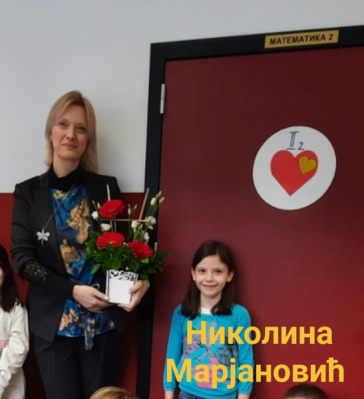 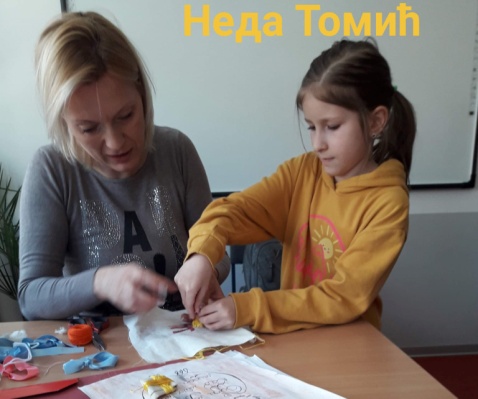 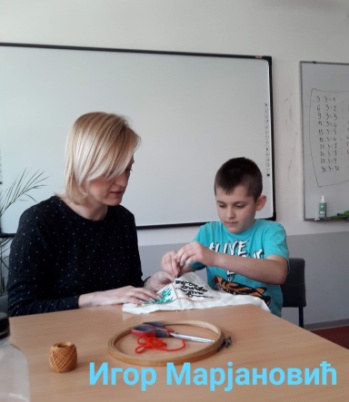 16.05.Данас наша школа слави 34. рођендан.Ученици су реализовали приредбу на којој је директор школе,Милија Петрић,поделио награде свим ученицима који су до сада постигли одличне резултате.СРЕЋАН ТИ ДАН ШКОЛО!17.05.И ове године наши ученици масовно су учествовали у Спортским играма младих и при том освојили доста медаља.АТЛЕТИКА,ТРКА НА 60 МЕТАРА,2013/2014. годиште,дечаци:1. Место и пласман на Окружно такмичење – УРОШ СТАКИЋ 2-2Учитељица Драгана Росић Марић60 метара,девојчице:3. место НАТАША ГУДУРИЋ 3-3Учитељица Мира Томановић.ИЗМЕЂУ ДВЕ ВАТРЕ, 2013/14. годиште:1. Место и пласман на Окружно такмичење екипа „ЈАГОДИЦЕ“ 2-1.Учитељица Драгана Пејовић.У истој игри ,само категорија 2011/12. годиште:2. место,екипа „АСОВИ“ 4-2.Учитељица Бранкица Ваић.Са својим тренерима учествовали су и у МАЛОМ ФУДБАЛУ.Златне  медаље и пласман на Окружно такмичење су освојили Василије Ћорсовић 3-3 и Огњен Ћирковић 4-2 као чланови екипе „ 033 „.Сребрне медаље – Јаков Петрић и Андрија Ђоновић 3-3, чланови тима „ Лавови“.Бронзане медаље су освојили: Вук Маричић 3-3,Урош Стакић,Андрија Радовић и Милан Марјановић,сви из 2-2, као чланови екипе „ Јупитер“.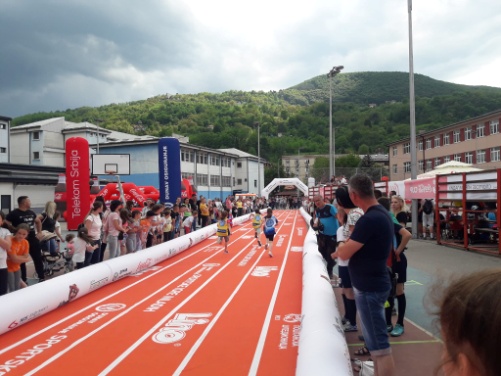 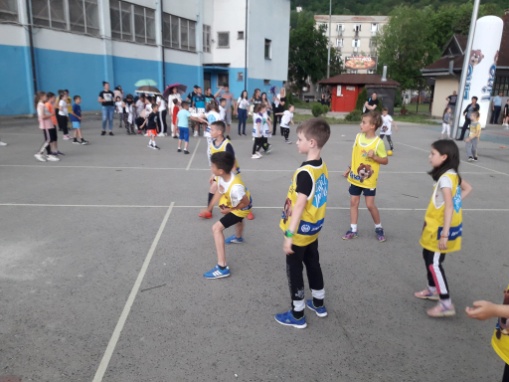 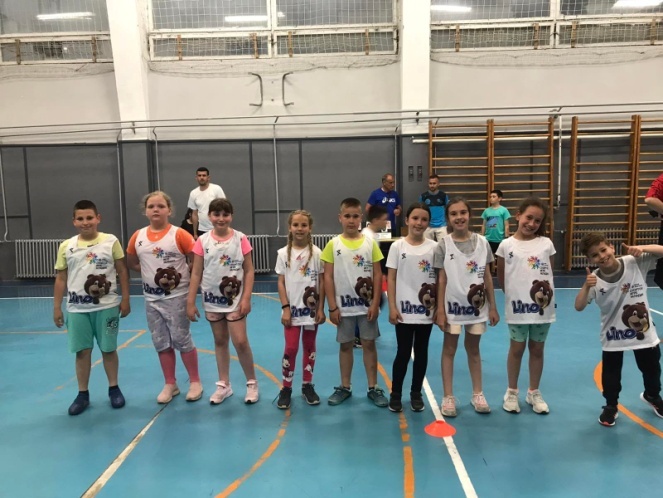 19.05.Томашевић Ива,ученица 7-2 одељења,освојила је ПРВО МЕСТО НА РЕПУБЛИЧКОМ ТАКМИЧЕЊУ ИЗ ТЕХНИКЕ И ТЕХНОЛОГИЈЕ.Ментор: Далибор Аврамовић.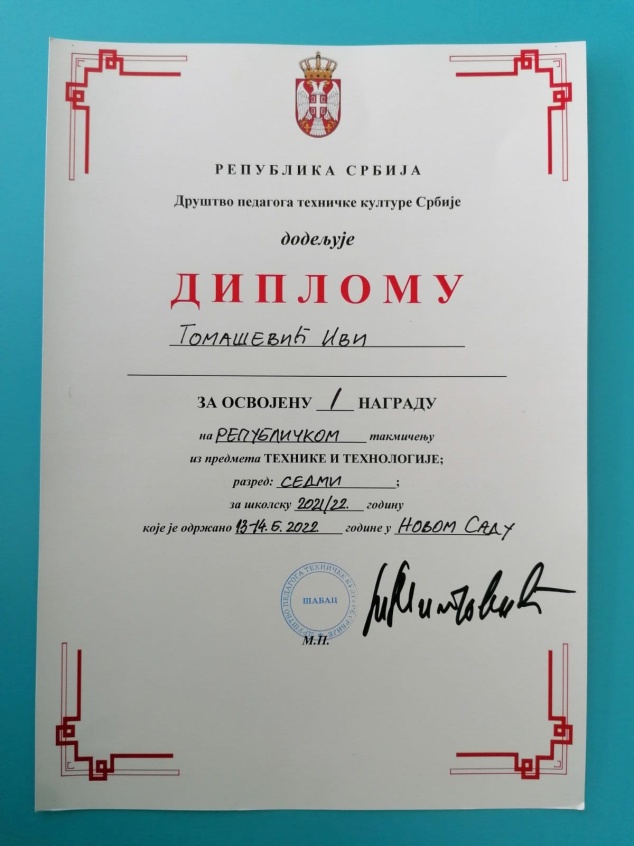 19.-20. мајОрганизована је екскурзија осмог разреда.Релација Прибој-Бранковина-Крушедол-Сремски Карловци-Нови Сад-Београд(панорамско разгледање,Авала,Авалски торањ)-Топола-Опленац-Чачак-Прибој.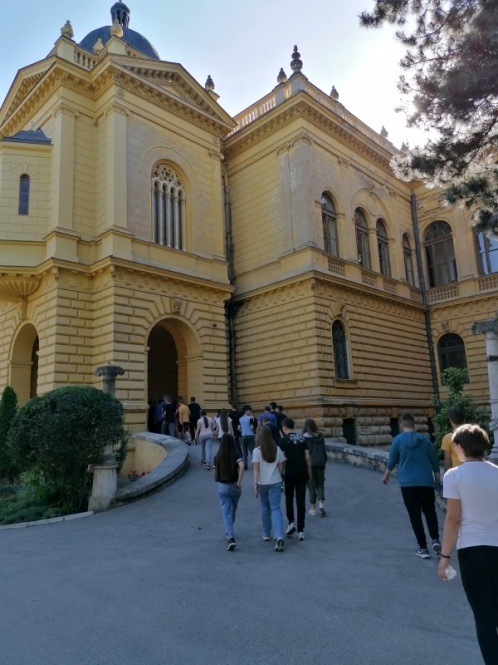 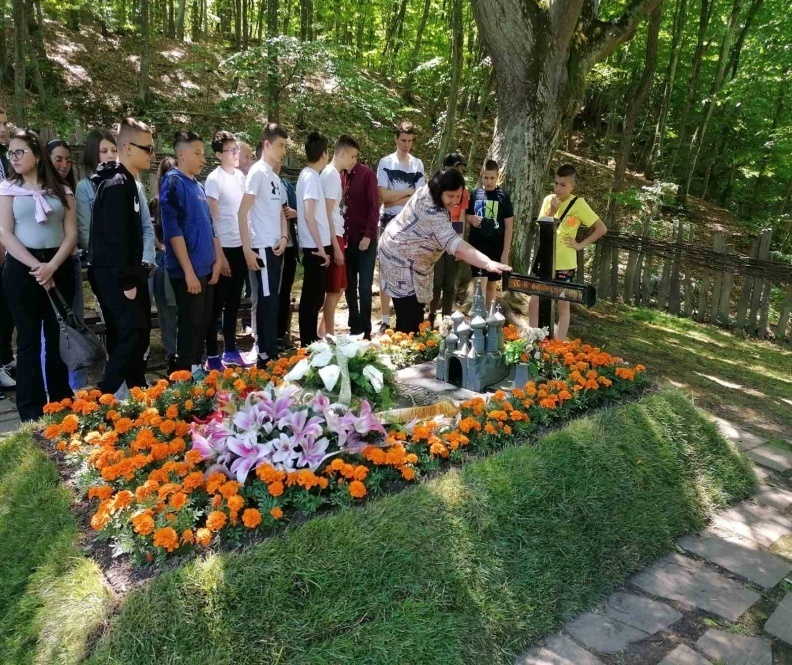 21.-22. 05Овог викенда реализована је екскурзија за ученике седмог разреда на релавији:Прибој –Крагујевац –Јагодина –Крушевац –Параћин -Врњачка Бања –Златибор -Прибој.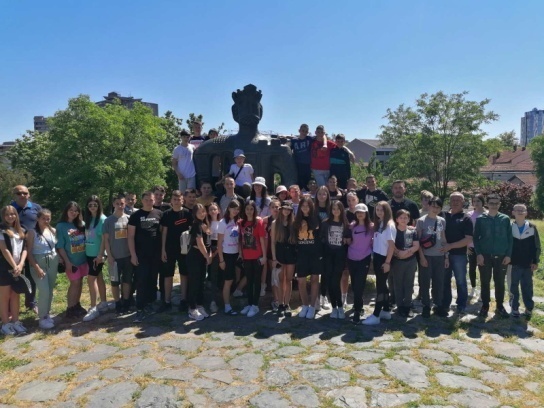 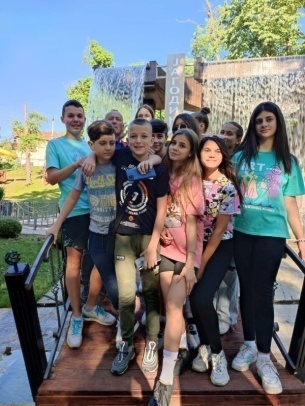 23.05.Данас је у школи одржано Школско такмичење у квизу“Шта знам о Црвеном крсту“.Екипа 4-2,учитељице Бранкице Ваић  пласирала се на Општинско такмичење.Браво!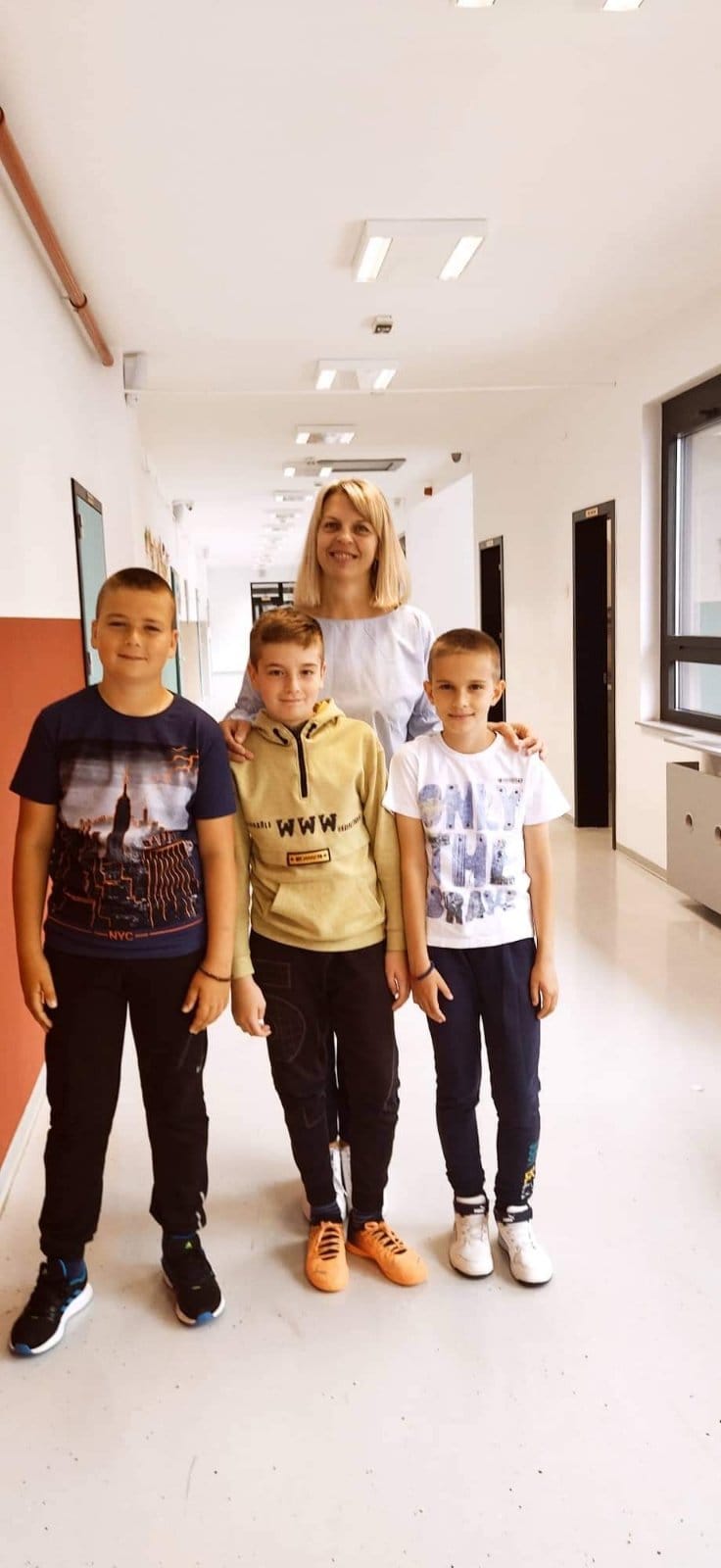 26.05.На Општинском такмичењу „ Шта знаш о црвеном крсту“ Ученици,Саво Календеровић,Нико Мојићевић и Огњен Ћирковић,сви из 4-2 освојили су прво место.Учитељица Бранкица Ваић.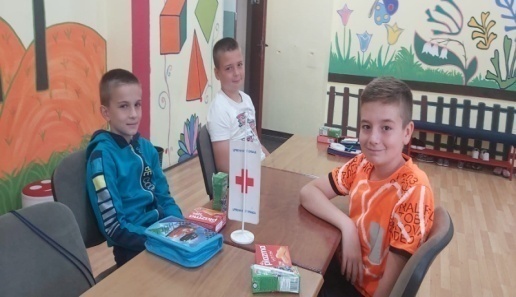 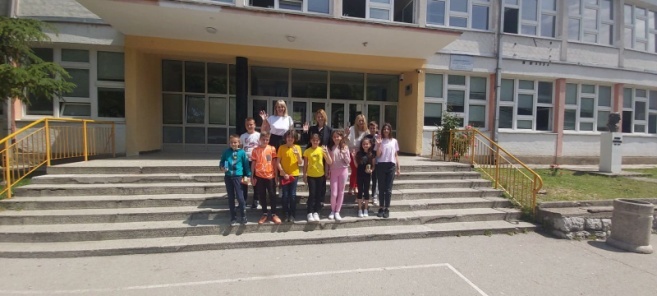 ЈУН06.06.Одржана седница Педагошког колегијума.08.06.Обрадовао нас је још један велики успех!НА РЕПУБЛИЧКОМ ТАКМИЧЕЊУ ИЗ ГЕОГРАФИЈЕ наш ученик НИКОЛА РАТКОВИЋ 7-2 освојио је ДРУГО МЕСТО а Ања Јановић из истог одељења добила је похвалу.Ментор Илија Бендић.БРАВО ЗА СЈАЈНУ ДЕЦУ И ВРЕДНОГ И АМБИЦИОЗНОГ НАСТАВНИКА!10.06.Данас су осмаци завршили наставу а онда је уследило традиционално прскање у дворишту школе.СРЕЋНО ДРАГА ДЕЦО И ПУНО УСПЕХА У ДАЉЕМ ШКОЛОВАЊУ!13.06.Одржана је седница Наставничког већа на којој је усвојен успех осмака и проглашен ђак генерације.За ђака генерације проглашена је ЛАРА ЉИЉАНИЋ 8-2.Носиоци Вукове дипломе су:  ЛАРА ЉИЉАНИЋ 8-2                                                         ОЉА БЕКОЊА 8-3.16.06.На мејл адресу наше школе послата је дојава да је у школи постављена експлозивна направа.Дојава је послата у 6:44. Одмах по добијању дојаве обавештена је полиција, школска управа и лпкална самоуправа, а школа је закључана.Полиција је извршила преглед школских просторија и констатовала да је дојава о постављеној експлозивној направи лажна.Обавештена је школска управа и добијена је сагласност да школа настави са радом.Директор школе , Милија Петрић24.06.Данас је реализована додела диплома за освојено ПРВО МЕСТО у квизу „ Шта знам о Црвеном крсту“. Екипа 4-2, Нико Мојићевић,Саво Календеровић,Огњен Ћирковић.Учитељица Бранкица Ваић.У име школе награду је примила педагог, Љиљана Пророк.24.06.Одржана седница Наставничког већа.На седници Наставничког већа презентован је општи успех ученика од првог до седмог разреда и констатовано да је 15 ушеника упућено на поправни испит из математике.24.06.Завршена је школска година за ученике наше школе.27.06.Одржана седница Школског одбора.27.06.Оджан је Завршни испит из српског језика и књижевности за ученике осмог разреда.28.06.Одржан је Завршни испит из математике.29.06.Оджан је завршни испит из Комбинованог теста.30.06.Данас су у школи одржани родитељски састанци.30.06.Општина Прибој наставља традицију додељивања новчаних средстава као награду ученицима и њиховим менторима који су у току школске године освојили неко од места на такмичењима на Окружном и Републичком нивоу, а које је потписало МПНТР Републике Србије.Ове године укупна сума за наше ученике и менторе износи 207.000,00 динара.Новац се подиже у рачуноводству наше школе.Захваљујемо се Општини у име награђених ученика и ментора.АВГУСТ22.08.Одржана је седница Наставничког већа.31.08.Одржана седница Наставничког већа.На седници је истакнут општи успех ученика на крају наставне и школске 2021/22. године.УСПЕХ УЧЕНИКА НА КРАЈУ НАСТАВНЕ И ШКОЛСКЕ 2021/22. ГОДИНЕМАТИЧНА ШКОЛА :СЈЕВЕРИНМАТИЧНА ШКОЛА + ИЗДВОЈЕНА ОДЕЉЕЊАЧАСПОЧЕТАК РАДАЗАВРЧЕТАК РАДА1.8,008,452.8,509,35ВЕЛИКИ ОДМОР3.10,0010,45 4.10,5011,355.11,4012,256.12,3013,15ЧАС ПОЧЕТАК РАДАЗАВРШЕТАК РАДА1.13,3014,152.14,2015,05ВЕЛИКИ ОДМОР3.15,3016,154.16,2017,055.17,1017,556.18,0018,45РазредБрој одељењаБрој ученика1.2462.3613.3684.2375.3586.3637.3618.364УКУПНО22458РазредИздвојено одељењеБрој ученика1.ИО Сјеверин32.ИО Сјеверин03.ИО Сјеверин24.ИО Сјеверин5УКУПНО210ОдељењеБр.ученикаСа поз.успехомСа нег.успехомОдличнихВрлодобрихДобрихДовољних 1-126261-22020Укупно46462-121211922-22222222-31818117Укупно61615293-1191915223-2262620513-323231562Укупно6868501354-11818994-21919172Укупно37372611Одељ.Бр.уч.Са +Усп.Са –Усп.Одлич.ВрлоДоб.добрихдовољнихСа 1.Сл.Са 2Сл.Са 3Сл.Са 4.Сл.Са 5 иВише сл.неоцењени5-1212110835-2181534651115-319172123211укупно585352617102216-12112965161116-22118368436-32116538532укупно634617152110122117-119118155312117-2222017112117-31910936111611укупно604118112284283128-120128453231218-2241955104418-32017321233укупно644816112710543221РазредиОдељењаУченикаОдличниВрлодобриДобриДовољниНеоцењениНедовољниСвега завршилоI24646      100%II36155661       100%III3685411368       100%IV23527835        100%I-IV10210136253210      100%V35829141558         100%VI36219202362      100%VII36016232160      100%VIII364172816364      100%V-VIII122448185753244    100%I-VIII22454217110783454     100%I-3 ученикаКомб.Описнооцењивање3100%III-5 ученикаКомб.325100%IV-2ученика22100%I-VIII24464222114783464100%